      1 Sb 		                                Schnuppertag, 14. November 2019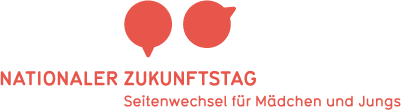 Liebe Schülerin, lieber SchülerAm 14. Nov. wirst du einen Tag mit Erwachsenen in deren Berufswelt verbringen. Dies ergibt die Möglichkeit, deren Beruf und Alltag zu beobachten und Fragen zu stellen, die für deine Zukunft von Bedeutung sind. Scheue dich nicht, all das, was dich interessiert, zu fragen! Wo möglich, rüste dich mit Informationsmaterial aus.Nachher wirst du den andern den besichtigten Beruf vorstellen, so dass wir möglichst viele Inputs erhalten.Studiere die Website www.nationalerzukunftstag.ch, um spezielle Schnupperangebote zu finden. Du kannst den Tag aber auch bei Bekannten oder in einem Geschäft deines Wunsches verbringen. Informiere dich im Voraus über den gewählten Beruf unter www.berufsberatung.chFolgende Beobachtungsaufträge helfen dir bei der Vorbereitung deines Vortrages:1) Welche Tätigkeiten werden in diesem Beruf verrichtet?		*	Beobachte und notiere möglichst genau!								*	Wo wird gearbeitet? (Ort/Arbeitsplatz - lärmig - fensterlos - Arbeit im Freien - Aussendienst 		etc.)  Mit welchen Arbeitsmitteln? (PC, Werkzeuge..)2) Welche Schulfächer sind in diesem Beruf von Bedeutung? Warum?	*	Beobachte und überlege selbst!										*	Frage einen Lehrling oder Vorgesetzten!3) Welche speziellen Charaktereigenschaften erfordert dieser Beruf?	*	für die Berufsarbeit?											*	für den Umgang mit Mitarbeitern und Vorgesetzten?							*	für den Umgang mit Kunden?										*	Worauf schaut der Chef, wenn er einen Lehrling einstellt?4) Mein besichtigter Beruf erfordert folgende körperlichen Voraussetzungen:	*	Sinnestüchtigkeit  (gutes Sehen, genaues Hören, etc..)							*	Konstitution													*	Belastungen seelischer Art5) Was schätzt dein "Berufsvertreter" an seinem Beruf vor allem, was empfindet er als eher mühsam?--> Die Checkliste "Berufspass" hilft dir bei der  Auswertung deiner Arbeit.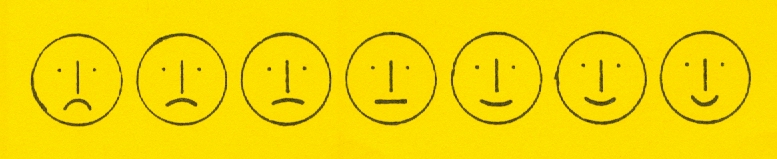 --> Wie ist dein Gefühl zu diesem Beruf?  Inputs zum Vortrag  (ab 10.Dez. - ca. 10 min) -    Präsentationsart frei  (Folien, PowerPoint, Plakat. usw.) , wichtig sind Anschauungsgegenstände, Bilder usw.-    Ein interessanter Einstieg in den Vortrag weckt das Interesse der ZuhörerInnen.-    Freies Vortragen statt Ablesen ist viel spannender und wird besser bewertet.-   Übe das Sprechen im Voraus - laut! Und beginn damit frühzeitig!-   Kriterien/Bewertung Vortrag --> www.lesefutter.ch und Aushang							Viel Spass und Freude an der Arbeit und besten Erfolg!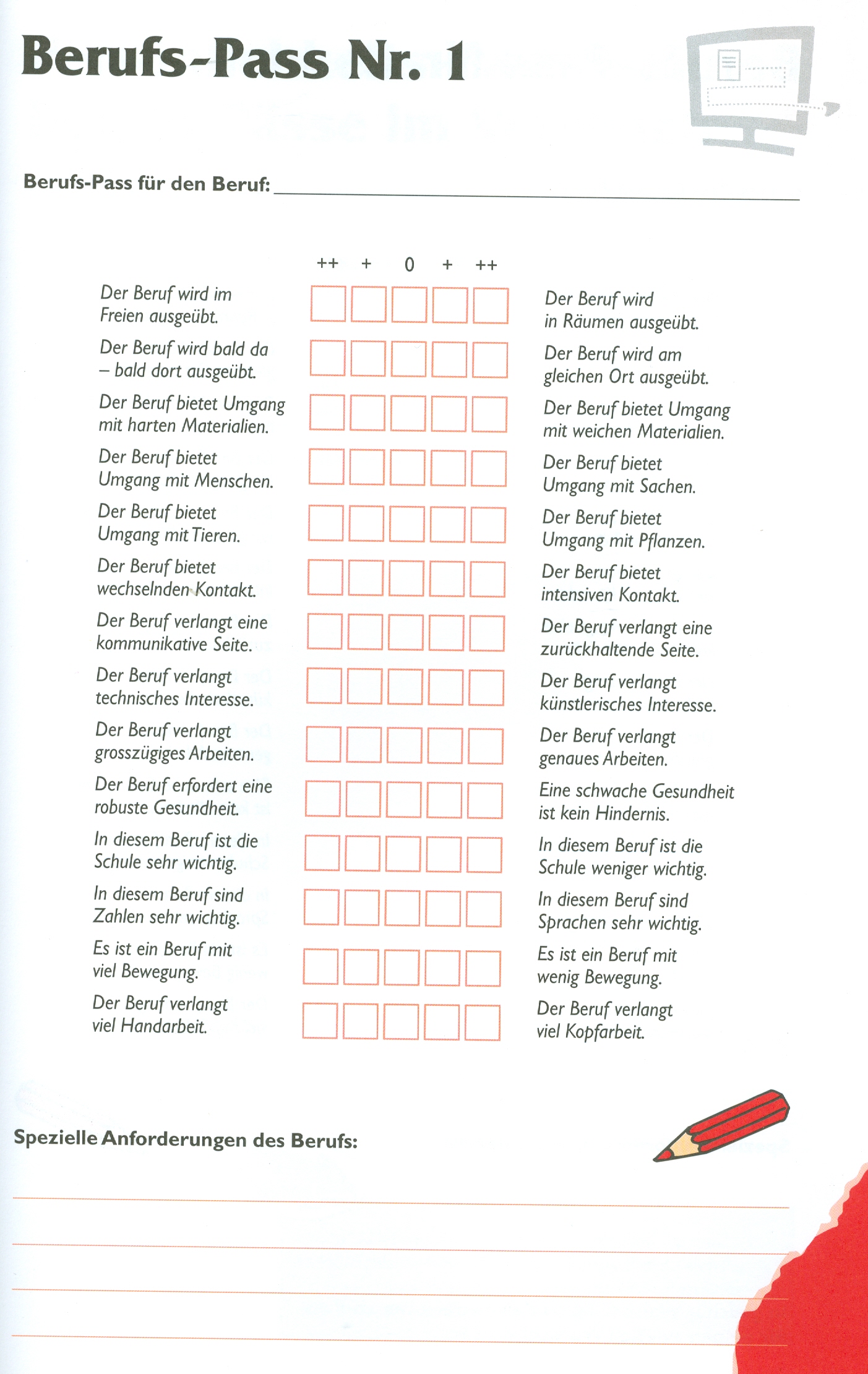 